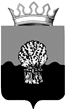 РОССИЙСКАЯ ФЕДЕРАЦИЯСАМАРСКАЯ ОБЛАСТЬМУНИЦИПАЛЬНЫЙ РАЙОН СЫЗРАНСКИЙКонтрольно-счетная палата Сызранского района Самарской областиприказ23.10.2017 г.                                                                                                 № 19-РО внесении изменений в план работы Контрольно-счетной палаты            Сызранского района Самарской области района на 2017 годВ соответствии со статьей 12 Федерального закона 07.02.2011 года №6- ФЗ «Об общих принципах организации и деятельности контрольно-счетных органов субъектов Российской Федерации и муниципальных образований», с Положением «О Контрольно-счетной палате Сызранского района Самарской области», утвержденным решением Собрания представителей Сызранского района Самарской области от 28.05.2015 № 27: 1. Внести следующие изменения в прилагаемый план работы Контрольно-счетной палаты Сызранского района Самарской области района на 2017 год: - в разделе «сельские поселения»:  * исключить пункт 16,19; *пункт 17,18 считать соответственно 16,17.2. Опубликовать изменения в план работы Контрольно-счетной палаты Сызранского района Самарской области района на 2017 год на странице Контрольно-счетная палата на официальном сайте муниципального района Сызранский в информационно-телекоммуникационной сети Интернет 3. Контроль за исполнением настоящего приказа оставляю за собой.Председатель Контрольно-счетной палаты Сызранского районаСамарской области                                                                         Ю.Е.Филашина	Утвержден 	Приказом                                                                                           Контрольно-счетной палаты	Сызранского района                                                                                № 19-Р от 23.10.2017 г.             Планработы Контрольно-счетной палаты Сызранского района Самарской областина 2017 год.№ п/пСодержание работСрок исполненияОтветственные исполнители12341Изучение практического опыта работы других контрольно-счетных палат, участие в семинарах, обмен опытом с другими контрольно-счетными палатами, изучение организационно-правовой документации, касающейся деятельности Контрольно-счетной палатыпостоянноПредседатель палаты,инспектор2Подготовка, утверждение и приведение документации, регламентирующую деятельность Контрольно-счетной палаты Сызранского района в соответствии с изменяющимся законодательством на постоянной основеПредседатель палаты3Составление и сдача отчетности в ИФНС, ПФР, ФСС, Росстатистику:Составление и сдача отчетности в ИФНС, ПФР, ФСС, Росстатистику:Составление и сдача отчетности в ИФНС, ПФР, ФСС, Росстатистику:3За 2016годЯнварь-мартПредседатель палаты,бухгалтер 1 категории3За 3 месяца 2017 годаапрельПредседатель палаты,бухгалтер 1 категории3За 6 месяцев 2017 годаиюльПредседатель палаты,бухгалтер 1 категории3За 9 месяцев 2017 годаоктябрьПредседатель палаты,бухгалтер 1 категории4Подготовка отчета о деятельности Контрольно-счетной палаты Сызранского района за 2016 годдо 01.03.2017г.Председатель палаты,инспектор5Внешняя проверка отчетов ГАБС. Внешняя проверка отчета об исполнении бюджета муниципального района Сызранский за 2016 год. Подготовка заключений по результатам проверки. март-апрельПредседатель палаты,инспектор6Разработка и утверждение стандартов по организации деятельности Контрольно-счетной палаты Сызранского районана постоянной основеПредседатель палаты7Проведение экспертиз проектов решений Собрания представителей Сызранского района по внесению изменений и дополнений в бюджет МР Сызранский 2017 год и плановый период 2018-2019г.г.по мере поступленияПредседатель палаты,инспектор8Проведение финансово-экономической экспертизы и подготовка заключений по проектам решений, муниципальным правовым актампо мере поступленияПредседатель палаты,инспектор9Проведение финансово-экономической экспертизы и подготовка заключений по проектам и проектам изменений муниципальных программ.по мере поступленияПредседатель палаты,инспектор10Участие в заседаниях исполнительного органа местного самоуправления, Собрания представителей Сызранского района, относящихся к компетенции Контрольно - счетной палаты.в течении годаПредседатель палаты11Разработка проекта соглашения о передаче полномочий поселений по осуществлению внешнего муниципального финансового контроля Контрольно-счетной палате Сызранского района иразработка проекта методики расчета объема межбюджетных трансфертов для вышеуказанного соглашения на 2018 год, заключение соглашений.август-сентябрьПредседатель палаты,инспектор12Представление в Собрание представителей Сызранского района Самарской области отчетов о результатах проведенных контрольных мероприятийв течение 5 дней по окончанию проверкиПредседатель палаты,инспектор13Обследование достоверности, полноты и соответствия нормативным требованиям составления и представления квартального отчета об исполнении бюджета муниципального района Сызранский и подготовка заключений за 3,6,9 месяцев 2017 года.апрель-май,август-сентябрь,октябрь- ноябрьПредседатель палаты,инспектор14Проведение экспертизы и подготовка заключений на проект бюджета муниципального района Сызранский на 2018 год и плановый период 2019-2020г.г.ноябрь, декабрьПредседатель палаты,инспектор15Подготовка плана работы Контрольно - счетной палаты Сызранского района на 2018 год декабрьПредседатель палатыСельские поселенияСельские поселенияСельские поселенияСельские поселения16Проведение экспертиз и подготовка заключений на проекты бюджетов поселений муниципального района Сызранский на 2018 год и плановый период 2019-2020г.г.ноябрь, декабрьПредседатель палаты,инспектор17Проверка финансово-хозяйственной деятельности администрации сельского поселения Балашейка муниципального района Сызранский за 2014-2016 годы.май-июньПредседатель палаты,инспектор